			    		 บันทึกข้อความ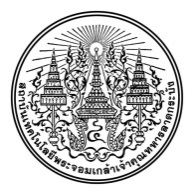 หน่วยงาน  คณะ/วิทยาลัย   ………………………………………………………………………………………  โทร. ………………………ที่       อว 7003 (.....)/………………………………………………       วันที่  ..........................................................................เรื่อง   ขออนุมัติเชิญบุคคลภายนอกสอนพิเศษ และขออนุมัติใช้เงินรายได้เป็นค่าสอนพิเศษเรียน    อธิการบดี	ด้วยภาควิชา............................................................... คณะ/วิทยาลัย.................  มีความประสงค์ขออนุมัติเชิญบุคคลภายนอกสอนพิเศษ ในรายวิชา....................................................ให้แก่นักศึกษาระดับ......................หลักสูตร...................................................   สาขาวิชา........................................ ในภาคเรียนที่ ......................................  	เหตุผลความจำเป็นในการเชิญบุคคลภายนอกสอนพิเศษ	…………………………………………………………………………………………………………………………………………………………	…………………………………………………………………………………………………………………………………………………………	…………………………………………………………………………………………………………………………………………………………	และได้ปฏิบัติตามมติสภาสถาบันเทคโนโลยีพระจอมเกล้าเจ้าคุณทหารลาดกระบัง ในการประชุมครั้งที่ 12/2562 และตามประกาศกระทรวงศึกษาธิการ เรื่องเกณฑ์มาตรฐานหลักสูตรระดับปริญญาตรี พ.ศ. 2558 และตามประกาศกระทรวงศึกษาธิการ เรื่องเกณฑ์มาตรฐานระดับบัณฑิตศึกษา พ.ศ. 2558 ในกรณีของอาจารย์พิเศษ ดังนี้	 1. คุณสมบัติของอาจารย์พิเศษเป็นไปตามเกณฑ์มาตรฐาน	 2. อาจารย์พิเศษสอนไม่เกินร้อยละ 50 ของชั่วโมงเรียนทั้งหมดของรายวิชาในหมวดวิชาเฉพาะ   	 3.	อาจารย์พิเศษสอนเกินร้อยละ 50 ของชั่วโมงเรียนทั้งหมดของรายวิชาในหมวดวิชาเฉพาะ 	จึงเรียนมาเพื่อโปรดพิจารณาอนุมัติให้เชิญบุคคลภายนอกสอนพิเศษ จำนวน .............. ราย คือ		2. อนุมัติให้ใช้เงินรายได้ จำนวนเงิน ............................... บาท (......................................................................)                เพื่อเป็นค่าสอนพิเศษ ได้ตามประกาศสถาบันฯ  เรื่อง การจ่ายเงินค่าสอนพิเศษ ค่าสอนเกินภาระงานสอนและจำนวนภาระงานของอาจารย์ พ.ศ. 2563   ซึ่งจำนวนเงินที่ใช้ในการดำเนินการมีรายละเอียดและ          รหัสดังนี้เรียน  อธิการบดี	เห็นควรพิจารณาอนุมัติ  เนื่องจากได้ปฏิบัติตามมติสภาสถาบันเทคโนโลยีพระจอมเกล้าเจ้าคุณทหารลาดกระบัง ในการประชุมครั้งที่ 12/2562 และได้ตรวจสอบคุณสมบัติของอาจารย์พิเศษตามประกาศกระทรวงศึกษาธิการ เรื่องเกณฑ์มาตรฐานหลักสูตรระดับปริญญาตรี พ.ศ.2558  และประกาศกระทรวงศึกษาธิการ เรื่องเกณฑ์มาตรฐานหลักสูตรระดับบัณฑิตศึกษา พ.ศ. 2558 ในกรณีของอาจารย์พิเศษ1.1ชื่อผู้สอน : ………………………………………………..………………………….สอนในวัน ...................... ที่.......... เดือน .............. พ.ศ. ................ (ทฤษฏี) เวลา.........................น.  (ปฏิบัติ) เวลา...........................น.(คิดค่าสอน ........... หน่วยชั่วโมง x …………. สัปดาห์ x …………. บาท เป็นเงิน.............บาท)1.2ชื่อผู้สอน : …………………………………………….สอนในวัน ...................... ที่.......... เดือน .............. พ.ศ. ................ เวลา .......... น.(ทฤษฏี) เวลา.........................น.  (ปฏิบัติ) เวลา...........................น.(คิดค่าสอน ........... หน่วยชั่วโมง x …………. สัปดาห์ x …………. บาท เป็นเงิน.............บาท)คณะ...........................................รหัสคณะ..........หน่วยงาน/ภาควิชา...................................รหัสหน่วยงาน/ภาควิชา..........กองทุน...........................................รหัสกองทุน..........แผนงาน...........................................รหัสแผนงาน..........งาน- กิจกรรมหลัก...........................................รหัส - กิจกรรมหลัก..........     - กิจกรรมรอง...........................................      - กิจกรรมรอง..........     - กิจการย่อย...........................................      - กิจกรรมย่อย..........งบรายจ่ายงบดำเนินงานรหัสรายจ่าย52000ประเภทรายจ่ายค่าตอบแทนรหัสประเภทรายจ่าย52300ค่าใช้จ่าย...............................................รหัสค่าใช้จ่าย........................เป็นจำนวนเงิน........................................บาท (.................................................................................)........................................บาท (.................................................................................)........................................บาท (.................................................................................)จากแหล่งเงิน เงินรายได้